政府采购项目项目编号：ZMZB2022JXXX-311陕西省莲湖教师进修学校网络升级改造项目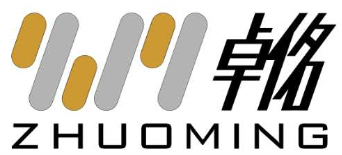 竞争性谈判文件陕西卓佲项目管理有限公司2022年12月目录第一部分  竞争性谈判公告	3第二部分  供应商须知前附表	7第三部分  供应商须知	13一、 总 则	13二、 竞争性谈判文件	15三、 响应文件	17四、 响应文件的递交	18五、 谈判、评审、定标	18六、 签订合同	21七、 质疑和投诉	22第四部分  评审标准	24第五部分  采购要求	25第六部分 合同条款	35第七部分  响应文件格式	39第一部分响应函	41第二部分响应一览表	42分项报价表	43第三部分 商务及技术响应说明	44第四部分 供应商资格要求	46第五部分 技术与服务方案	55第六部分 服务承诺	56第七部分 供应商认为有必要说明的其他问题	57附件一、封袋正面标识式样	58附件二、中小企业声明函（货物）	60附件三、残疾人福利性单位声明	61附件四、监狱企业证明文件	61附件五、“节能产品”，“环境标志产品”证明材料	61附件六、质疑函范本	62第一部分  竞争性谈判公告项目概况网络升级改造项目的潜在供应商应在西安市雁塔区科技路10号华奥大厦A座20层2002室获取采购文件，并于 2022年 12 月 09 日09时30分 （北京时间）前提交响应文件。一、项目基本情况项目编号：ZMZB2022JXXX-311项目名称：网络升级改造项目采购方式：竞争性谈判预算金额：348375.00元采购需求：合同包1(网络升级改造项目):合同包预算金额：348375.00元合同包最高限价：348375.00元本合同包不接受联合体投标合同履行期限：自合同签订后到该项目质保期结束（具体服务起止日期可随合同签订时间相应顺延） 二、申请人的资格要求：1.满足《中华人民共和国政府采购法》第二十二条规定;2.落实政府采购政策需满足的资格要求：合同包1（网络升级改造项目）落实政府采购政策需满足的资格要求如下:（1）《政府采购促进中小企业发展管理办法》（财库〔2020〕46号）； （2）《财政部 司法部关于政府采购支持监狱企业发展有关问题的通知》（财库〔2014〕68号）；（3）《国务院办公厅关于建立政府强制采购节能产品制度的通知》（国办发〔2007〕51号）；（4）《节能产品政府采购实施意见》（财库〔2004〕185号）；（5）《环境标志产品政府采购实施的意见》（财库〔2006〕90号）；（6）《三部门联合发布关于促进残疾人就业政府采购政策的通知》（财库〔2017〕141号）。（7）《财政部 发展改革委 生态环境部 市场监管总局关于调整优化节能产品、环境标志产品政府采购执行机制的通知》（财库〔2019〕9号）。（8）陕西省财政厅关于印发《陕西省中小企业政府采购信用融资办法》（陕财办采〔2018〕23号）。3.本项目的特定资格要求：合同包1（网络升级改造项目）特定资格要求如下:具有独立承担民事责任能力的法人、其他组织或自然人，提供合法有效的统一社会信用代码营业执照（事业单位提供事业单位法人证书，自然人应提供身份证）；财务状况证明：供应商提供2021年度经审计完整的财务审计报告（成立时间至提交响应文件截止时间不足一年的可提供成立后任意时段的资产负债表），或其开标前三个月内银行出具的资信证明，或财政部门认可的政府采购专业担保机构出具的投标担保函；具有履行合同所必需的设备和专业技术能力的书面声明；税收缴纳证明：提供 2022 年 1 月以来至少一个月的纳税证明或完税证明，依法免税的单位应提供相关证明材料；社会保障资金缴纳证明：提供 2022年 1 月以来至少一个月的社会保障资金缴存单据或社保机构开具的社会保险参保缴费情况证明。依法不需要缴纳社会保障资金的供应商应提供相关文件证明；参加政府采购活动前 3 年内在经营活动中没有重大违法记录的书面声明；（7）非法定代表人参加投标的，须提供法定代表人委托授权书及被授权人身份证，法定代表人参加投标时,只需提供法定代表人身份证；（8）本项目不接受联合体响应。三、获取采购文件时间： 2022年12月01日 至 2022年12月06日 ，每天上午 09:00:00 至 12:00:00 ，下午 13:30:00 至 17:00:00 （北京时间,法定节假日除外）地点：西安市雁塔区科技路10号华奥大厦A座20层2002室方式：现场获取售价：免费赠送四、响应文件提交截止时间： 2022年 12 月 09 日09时30分00秒 （北京时间）地点：西安市雁塔区科技路10号华奥大厦A座20层2002室开标室五、开启时间： 2022年 12 月 09 日09时30分00秒 （北京时间）地点：西安市雁塔区科技路10号华奥大厦A座20层2002室开标室六、公告期限自本公告发布之日起3个工作日。七、其他补充事宜（1）现场获取竞争性谈判文件时请提供单位介绍信原件、身份证原件及复印件加盖公章；网上获取请提前电话咨询后，提供单位介绍信、身份证复印件加盖公章扫描件发送至shanxizhuoming_zb@163.com邮箱（邮件标题命名格式为“供应商名称+联系人+联系电话+项目名称”）。（2）请供应商按照陕西省财政厅关于政府采购供应商注册登记有关事项的通知中的要求，通过陕西省政府采购网（http://www.ccgp-shaanxi.gov.cn/）注册登记加入陕西省政府采购供应商库。八、凡对本次采购提出询问，请按以下方式联系。1.采购人信息名称：陕西省莲湖教师进修学校地址：陕西省西安市青年路67号联系方式：郭老师 872765442.采购代理机构信息名称：陕西卓佲项目管理有限公司地址：西安市雁塔区科技路10号华奥大厦A座20层2002室联系方式：029-884406953.项目联系方式项目联系人：米文佳 干欣彤 电话：029-88440695陕西卓佲项目管理有限公司                                                2022年12月01日第二部分  供应商须知前附表第三部分  供应商须知总 则适用范围1.1 本谈判文件适用于本次采购活动的全过程。1.2 采购人、采购代理机构、供应商、谈判小组的相关行为均受《中华人民共和国政府采购法》及实施条例、财政部规章及政府采购项目所在地有关法规、规章的约束，其权利受到上述法律法规的保护。合格的供应商2.1供应商应遵守有关的国家法律、法规和条例，具备《中华人民共和国政府采购法》和本文件中规定的条件：具有独立承担民事责任的能力；具有良好的商业信誉和健全的财务会计制度；具有履行合同所必需的设备和专业技术能力；具有依法缴纳税收和社会保障资金的良好记录；参加此项采购活动前三年内，在经营活动中没有重大违法记录；法律、行政法规规定的其他条件。2.2供应商应独立于采购人，不得直接或间接地与采购人为采购本次采购的货物进行设计、编制技术规格和其它文件所委托的咨询公司或其附属机构有任何关联。2.3供应商存在下列情形之一，其响应文件按无效文件处理。（1）与采购人采购代理机构存在隶属关系或者其他利害关系；（2）与参与同一合同项下的其他供应商的法定代表人（或者负责人）为同一人，或者与其他供应商存在直接控股、管理关系；（3）受到刑事处罚或者责令停产停业、吊销许可证或者执照、较大数额罚款等行政处罚，供应商在参加政府采购活动前3年内因违法经营被禁止在一定期限内参加政府采购活动（期限届满的，可以参加政府采购活动）。（4）在谈判截止日前被列入失信被执行人、重大税收违法案件当事人名单、政府采购严重违法失信行为记录名单（处罚期限届满的除外）（以信用中国网（www.creditchina.gov.cn）、中国政府采购网（www.ccgp.gov.cn）查询结果为准。费用供应商必须从代理机构获取谈判文件，供应商自行转让或复制谈判文件视为无效。无论采购过程和结果如何，供应商自行承担与采购有关的全部费用。实质性偏离响应文件应当对竞争性谈判文件实质性要求和条件作出满足性或有利于采购人的响应，否则，供应商的响应无效。偏离是指响应文件不响应或者不满足竞争性谈判文件提出的要求和条件，分为实质性偏离和非实质性偏离。除法律、法规和竞争性谈判文件规定的其他响应无效情形外，谈判文件中用“★”符号标明的条款为实质性要求和条件，响应文件对其中任何一条的偏离，为实质性偏离，其响应无效。响应文件偏离竞争性谈判文件的非实质性要求和条件，为非实质性偏离。非实质性偏离的范围和项数应当符合投标须知前附表的规定，超出偏离范围和最高项数的响应无效。响应文件对竞争性谈判文件的全部偏离，均应在响应文件商务条款偏离表和技术参数偏离表中列明，除列明的内容外，视为供应商响应竞争性谈判文件的全部要求。竞争性谈判文件竞争性谈判文件的构成竞争性谈判文件是供应商准备响应文件和参加谈判的依据，同时也是评审的重要依据，具有准法律文件性质。本竞争性谈判文件包括以下内容：竞争性谈判公告；供应商须知前附表；供应商须知；评审标准；采购要求；合同主要条款；响应文件格式。供应商应认真阅读谈判文件中所有的条款、事项、格式和技术规范、参数及要求等。供应商没有按照谈判文件要求提交全部资料，或者没有对谈判文件在各方面都做出实质性响应，将导致其谈判被拒绝或被认定为无效响应。竞争性谈判文件的澄清供应商应认真阅读和充分理解竞争性谈判文件中所有的事项，如有问题或疑议请及时函告。否则，视为同意竞争性谈判文件的一切条款和要求并承担由此引起的一切法律责任。凡因供应商对竞争性谈判文件阅读不深、理解不透、误解、疏漏、或因市场行情了解不清造成的后果和风险均由供应商自行承担。任何对谈判文件进行询问的供应商，采购人或代理机构在3个工作日内对供应商依法提出的询问作出答复。竞争性谈判文件的修改在谈判截止时间前，无论出于何种原因，代理机构可主动地或在解答供应商提出的澄清问题时，对竞争性谈判文件进行修改。竞争性谈判文件的澄清和修改将以书面形式通知所有供应商，并作为竞争性谈判文件的补充，与其具有同等法律效力。为方便供应商对竞争性谈判文件修改或澄清内容有充分的时间进行补充修改，代理机构可适当延长谈判截止时间和谈判时间，在竞争性谈判文件要求提交响应文件的截止期前，将变更时间书面通知所有购买竞争性谈判文件的供应商。竞争性谈判文件的解释权归代理机构。响应文件响应文件的编制 供应商需依据谈判文件内容和响应文件格式的要求编制响应文件，具体内容参见“第七部分 响应文件格式”。响应文件规格幅面（A4），推荐采用双面打印，按照谈判文件所规定的内容顺序，统一编目、编页码装订，由于编排混乱导致响应文件被误读或查找不到，其责任应当由供应商承担。装订必须采用胶装形式，不得采用活页装订，必须编排页码。响应报价详见供应商须知前附表。货币详见供应商须知前附表。响应有效期响应有效期见供应商须知前附表，无响应有效期或响应有效期短于此规定期限的响应文件，视为无效文件，其谈判将被拒绝。响应文件的格式、装订、密封和签署5.1响应文件的装订详见供应商须知前附表。5.2 响应文件的签署详见供应商须知前附表。5.3 响应文件的密封详见供应商须知前附表。响应文件的递交响应文件递交1.1 供应商应当在谈判文件要求提交响应文件的截止时间前，将响应文件密封送达响应地点。采购代理机构收到响应文件后，应当如实记载响应文件的送达时间和密封情况，签收保存，并向供应商出具签收回执。任何单位和个人不得在谈判前开启响应文件。代理机构项目承办人在谈判文件规定的响应文件递交截止时间前，只负责响应文件的接收、清点、造册登记工作，并请供应商代表签字确认，对其有效性不负任何责任。1.2逾期送达或者未按照谈判文件要求密封的响应文件，采购代理机构应当拒收。1.3代理机构不接受邮寄的响应文件。1.4 无论供应商成交与否，其响应文件恕不退还。响应文件的修改和撤回在谈判截止时间之后，供应商不得对其递交的响应文件做任何修改或撤回。谈判、评审、定标谈判1.1 采购代理机构按谈判公告中规定的时间和地点接收供应商递交的响应文件，主持谈判会议，邀请供应商代表参加。1.2 谈判时，由供应商或者其推选的代表检查响应文件的密封情况；经确认无误后，由采购代理机构工作人员拆封。代理机构指定专人负责将供应商的名称、谈判项目名称、响应价格等进行记录，并存档备案。1.3谈判时，响应文件中出现下列情况，修正原则为：谈判文件中响应一览表（报价表）内容与响应文件中相应内容不一致的，以响应一览表（报价表）为准；大写金额和小写金额不一致的，以大写金额为准；单价金额小数点或者百分比有明显错位的，以响应一览表的总价为准，并修改单价；总价金额与按单价汇总金额不一致的，以单价金额计算结果为准； 响应文件正本与副本不一致的，以正本为准；响应文件单独密封递交的响应一览表与正本不一致的，以单独密封递交的响应一览表为准；同时出现两种以上不一致的，按照前款规定的顺序修正。修正后的报价按照《政府采购货物和服务招标投标管理办法》第五十一条第二款的规定经供应商确认后产生约束力，供应商不确认的，其响应无效。谈判小组采购人将根据本次采购项目的特点，参照《中华人民共和国政府采购法》等有关规定组建谈判小组。谈判小组由采购人代表和有关技术、经济等方面的专家组成，谈判小组产生方式符合国家和地方有关评审专家产生方式的规定。谈判小组负责评审活动。谈判小组对各供应商的响应文件进行审查、评估和比较，并推荐成交候选人。响应文件初审响应文件的资格性审查依据法律法规和竞争性谈判文件的规定，采购人或采购代理机构对响应文件中的资格证明文件等进行审查，以确保供应商是否具备相应资格。响应文件符合性审查谈判小组应当对符合资格的供应商的响应文件进行符合性审查，以确定其是否满足谈判文件的实质性要求。符合性审查内容详见供应商须知前附表。（3）有下列情形之一的，视为供应商串通响应，其响应无效：　　（一）不同供应商的响应文件由同一单位或者个人编制；　　（二）不同供应商委托同一单位或者个人办理投标事宜；　　（三）不同供应商的响应文件载明的项目管理成员或者联系人员为同一人；　　（四）不同供应商的响应文件异常一致或者投标报价呈规律性差异；　　（五）不同供应商的响应文件相互混装；（六）不同供应商的投标保证金从同一单位或者个人的账户转出。（4）对通过审查的，被认为其响应文件完整、合格，响应有效，可进入下阶段的谈判。响应文件澄清在评审期间,采购代理机构可根据谈判小组对其响应文件有疑义不清楚的内容，要求供应商对其响应文件进行澄清，有关澄清的要求和答复应以书面形式提交，如谈判小组未变动实质性采购需求，供应商不得对实质性内容进行变动。供应商应采用书面形式进行澄清或说明，但不得超出响应文件的范围或改变响应文件的实质性内容。评审5.1谈判小组有权对在谈判、评审过程中出现的一切问题，根据《中华人民共和国政府采购法》和《政府采购非招标采购方式管理办法》的条款，本着公开、公平、公正的原则进行处理。5.2依据《中华人民共和国政府采购法》和《中华人民共和国政府采购法实施条例》的有关规定，落实政府采购“优先购买节能环保产品，扶持小微企业、监狱企业、福利企业”等相关政策。5.3谈判流程只有通过资格性审查和符合性审查的供应商，才能进入第二阶段的谈判，否则被淘汰。谈判小组所有成员集中与单一供应商分别进行谈判（谈判轮次为一轮），并给予所有参加谈判的供应商平等的谈判机会。在谈判过程中，谈判小组可以根据谈判文件和谈判情况实质性变动采购需求中的技术、服务要求以及合同草案条款，但不得变动谈判文件中的其他内容。实质性变动的内容，须经采购人代表确认。5.4根据《政府采购货物和服务招标投标管理办法》相关规定，单一产品采购项目提供相同品牌产品或非单一产品采购项目多家供应商提供的核心产品品牌完全相同的且通过资格审查、符合性审查的不同供应商参加同一合同项下投标的，按一家供应商计算且报价最低的参加评审，不足3家的按采购失败处理。5.5谈判小组认为供应商的报价明显低于其他通过符合性审查供应商的报价，有可能影响产品质量或者不能诚信履约的，将要求该供应商在评审现场合理的时间内提供书面说明，必要时提交相关证明材料；供应商不能证明其报价合理性的，谈判小组应当将其作为无效响应处理。5.6对谈判文件作出的实质性变动是谈判文件的有效组成部分，谈判小组应当及时以书面形式同时通知所有参加谈判的供应商。5.7谈判结束后，谈判小组要求参加谈判的各报价人在规定的时间内集中提交最终报价，除非在谈判中谈判小组调整或修改采购需求内容，否则采购人不接受高于前面轮次的谈判报价。5.8谈判小组按照采购需求、质量和服务相等且报价最低的原则确定成交候选供应商，若出现相同报价的，可再次报价，直至产生唯一最低报价。定标代理机构在评审结束后1个工作日内将评审报告送达采购单位，采购单位在收到评审报告后4个工作日内，按照评审报告中推荐的成交候选人顺序确认第一成交候选人为成交单位，同时书面复函代理机构；代理机构收到采购单位“定标复函”后1日内，在财政部门指定的政府采购信息媒体上发布公告，并向成交供应商发出“成交通知书”。签订合同采购人与中标、成交供应商应当在中标、成交通知书发出之日起三十日内，按照采购文件确定的事项签订政府采购合同。质疑和投诉质疑或投诉的接收和处理应当按照《中华人民共和国政府采购法》及其实施条例、《政府采购质疑和投诉办法》、《财政部关于加强政府采购供应商投诉受理审查工作的通知》等的相关规定办理。1、供应商认为采购文件、采购过程和中标、成交结果使自己的权益受到损害的，可以在知道或者应知其权益受到损害之日起七个工作日内，以书面形式向采购人或采购代理机构提出质疑，逾期质疑无效。供应商应知其权益受到损害之日，是指：1）对采购文件提出质疑的，为收到采购文件之日或者采购文件公告期限届满之日；2）对采购过程提出质疑的，为各采购程序环节结束之日；3）对中标或者成交结果提出质疑的，为中标或者成交结果公告期限届满之日。2、供应商应当在法定质疑期内一次性提出针对同一采购程序环节的质疑。3、 质疑函应当包括下列主要内容：1）供应商的姓名或者名称、地址、邮编、联系人及联系电话；2）质疑项目的名称、编号；3）具体、明确的质疑事项和与质疑事项相关的请求；4）事实依据；5）必要的法律依据；6）提出质疑的日期。4、供应商可以委托代理人进行质疑和投诉。其授权委托书应当载明代理人的姓名或者名称、代理事项、具体权限、期限和相关事项。供应商为自然人的，应当由本人签字；供应商为法人或者其他组织的，应当由法定代表人、主要负责人，或者其授权代表签字或盖章，并加盖公章。代理人提出质疑和投诉，应当提交供应商签署的授权委托书。5、质疑函内容不得含有虚假、恶意成份。依照谁主张谁举证的原则，提出质疑者必须同时提交相关确凿的证据材料和注明证据的确切来源，证据来源必须合法，采购人、采购代理机构有权将质疑函转发质疑事项各关联方，请其作出解释说明。对捏造事实、提供虚假材料或者以非法手段取得的证明材料，滥用维权扰乱采购秩序的恶意质疑者，采购人、采购代理机构应当依法驳回。6、质疑函接收方式：由自然人本人或法定代表人或者其授权代表携带书面原件及身份证明原件到现场递交，否则不予受理 。 7、 质疑受理部门：陕西卓佲项目管理有限公司。    质疑受理电话：029-88440695。8 、提交质疑函地点：西安市雁塔区科技路10号华奥大厦A座20层2002室。9、 本次采购活动中，采购代理机构对质疑函回复的书面文件的送达方式为现场取件。如所质疑的问题比较复杂，采购人或者采购代理机构在规定的答复时间内无法回复，应事先告知提出质疑的供应商，同时向同级政府采购监督管理部门报告。10、 质疑供应商对采购人、采购代理机构的答复不满意，或者采购人、采购代理机构未在规定的时间内作出答复的，可以在答复期满后15个工作日内向采购人的同级政府采购监督管理部门投诉。11、 质疑函应当使用中文。质疑函范本详见财政部制定的范本即竞争性谈判文件附件六。第四部分  评审标准根据符合需求、质量和服务相等且报价最低原则确定成交供应商。1、本项目非专门面向中小企业采购。对小型和微型企业、残疾人福利性单位的价格给予10%的扣除，用扣除后的价格参与评审，残疾人福利性单位属于小型、微型企业的，不重复享受政策，供应商应提供《中小企业声明函》或《残疾人福利性单位声明函》，否则不得享受相关中小企业扶持政策或残疾人就业政府采购政策。2.《关于政府采购支持监狱企业发展有关问题的通知》（财库[2014]68号）的规定，对监狱企业给予10%的价格扣除，用扣除后的价格参与评审（提供由省级以上监狱管理局、戒毒管理局（含新疆生产建设兵团）出具的属于监狱企业的证明文件）；3.节能环保产品以节能产品、环境标志产品认证证书为准；4.技术参数正偏离须在技术响应表中注明正偏离的理由和佐证材料的页码；第五部分  采购要求备注：1、技术参数中要求提供证明材料等而未按要求提供的，视为负偏离；2、“★”项参数为实质性要求，响应文件对其中任何一条“★”的负偏离，为实质性负偏离，其响应无效。3、其他参数为非实质性参数，非实质性参数负偏离不超过2项，否则，其响应文件无效。4、为避免供应商虚假应标，中标供应商在与客户签定合同前需向客户提供所投相关设备的产品说明书或参数对照表，待设备到场后需按照投标响应文件参数内容逐一演示，若与投标文件不符则视为虚假应标，客户有权废止。第六部分 合同条款甲方：              乙方：              根据《中华人民共和国政府采购法》、《中华人民共和国民法典》等法律法规，甲方通过竞争性谈判，选定乙方为成交单位。甲、乙双方在平等基础上协商一致，达成如下合同条款：一、合同内容乙方负责按合同中确定内容进行服务；按时完成甲方陕西省莲湖教师进修学校网络升级改造项目工作，达到甲方要求；负责为甲方培训操作、维护人员，做好售后服务工作。二、合同价格合同总价：人民币大写：           元；¥       元。合同总价包括：技术培训费、人工费、税金及国家按现行税收政策征收的一切税费等。合同总价不可变更，不受市场价变化的影响，不受实际数量变化的影响。三、交货条件1、交货条件：乙方负责按合同中确定内容进行服务；按时完成甲方陕西省莲湖教师进修学校网络升级改造项目工作，达到甲方要求；负责为甲方培训操作、维护人员，做好售后服务工作。交付的货物、服务与响应文件、竞争性谈判文件等所指明的，或者与本合同所指明的内容相一致。2、交货日期：四、付款方式                                            。五、双方的权利和义务1、甲方责任负责核准、认定本项目相关技术资料文档；监督、参与项目执行的整个过程为乙方提供必要的工作条件，并提供产品及服务所必需的运行环境；按照合同约定支付合同款项。2、乙方责任项目的交接；按时完成本合同所涉及产品及服务项目的验收工作；协助配合甲方完成该项目；做好整个项目的售后服务技术支持工作。六、质量保证1、本次项目应符合国家有关规范， 确保达到最佳状态。2、成交供应商应根据服务方案规范及质量要求进行服务工作，并在质保期内、外应对由于产品设计、工艺或材料的缺陷而产生的质量问题负责，采购人在服务过程中起到配合、监督及管理的作用。3、在质保期内，如果发现服务范围、内容和服务质量等存在与合同中任何一项不符，采购人应在最短时间内，以书面形式向成交供应商提出索赔，同时通告采购代理机构。七、售后服务以谈判文件、响应文件、成交单位澄清表（函）为准。八、违约责任依据《中华人民共和国民法典》、《中华人民共和国政府采购法》的相关条款和本合同约定，成交供应商未全面履行合同义务或者发生违约，采购人会同采购代理机构有权终止合同，依法向成交供应商要求经济索赔，并报请政府采购监督管理机关进行相应的行政处罚。采购人违约的，应当赔偿给成交供应商造成的经济损失。九、验收验收：验收须以合同、竞争性谈判文件、响应文件、澄清、及国家相应的标准、规范等为依据进行验收。十、合同争议解决的方式合同执行中发生争议的，当事人双方应协商解决，协商达不成一致时，可向人民法院提请诉讼。十一、其他事项1、本合同乙方在任何情况下都不得全部或部分转让其应履行的合同义务，乙方不得将本合同分包给他人。2、在执行本合同的过程中，所有经双方签署确认的文件（包括会议纪要、补充合同、合同修改书、往来信函等）均为本合同的有效组成部分，其生效日期为双方签字盖章或确认之日期。3、合同一式捌份，采购人肆份，中标供应商贰份、招标代理机构壹份；政府采购监管机构备案一份4、合同经双方授权代表签字、盖章后生效，生效日以签字日期为准。5、本合同页眉页脚标有页码，加盖骑缝章，缺页之合同为无效合同。6、一方在本合同履行过程中向对方发出或者提供的所有通知、文件、文书、资料等，均以本合同所列明的地址送达。一方如果迁址、变更电话，应当书面通知对方，未履行书面通知义务的，一方按原地址邮寄相关材料或通知相关信息即视为已履行送达义务。当面交付上述材料的，在交付之时视为送达；以邮寄方式交付的，寄出、发出或者投邮后即视为送达。7、由于不能预见、不能避免和不能克服的客观的自然原因或社会原因，致使本合同不能履行或者不能完全履行时，遇到上述不可抗力事件的一方，应立即书面通知合同其他方，并应在不可抗力事件发生后十五天内，向合同其他方提供经不可抗力事件发生地区县级以上政府部门出具的证明合同不能履行或需要延期履行、部分履行的有效证明文件原件，由合同各方按事件对履行合同影响的程度协商决定是否解除合同、或者部分或全部免除履行合同的责任、或者延期履行合同。遭受不可抗力的一方未履行上述义务的，不能免除其违约责任。8、未详尽之处双方协商解决。第七部分  响应文件格式项目编号：ZMZB2022JXXX-311              （正本或副本）陕西省莲湖教师进修学校网络升级改造项目响应文件供应商（单位名称）：______________日期：______目录第一部分   响应函第二部分   响应一览表    分项报价表第三部分   商务及技术响应说明第四部分   供应商资格要求第五部分   技术与服务方案第六部分   服务承诺第七部分   供应商认为有必要说明的其他问题第一部分响应函陕西卓佲项目管理有限公司：我单位收到编号为：ZMZB2022JXXX-311的竞争性谈判文件，经详细研究，我公司决定参加本次谈判活动。为此，我方郑重承诺以下诸点，并负法律责任。1、愿意按照竞争性谈判文件中的全部要求，提供合格的产品及完善的技术服务，履行合同的责任和义务。2、我方提交的响应文件正本____份、副本____份，电子文档____份、响应一览表_____份。3、我们已详细阅读了竞争性谈判文件，完全理解并同意放弃提出含糊不清和误解问题的权力。4、如果我方在谈判后到规定的响应有效期内撤回响应文件及承诺，我们的保证金将被对方没收。5、同意向贵方提供贵方可能要求的、与本次谈判有关的任何证据资料。6、我方承诺响应有效期为谈判之日起         日历日内有效。7、所有关于本次谈判的函电，请按下列地址联系：供应商（单位名称及公章）：_________________法定代表人或被授权人（签字或盖章）：______________地    址：________________________开户银行：________________________帐    号：________________________电    话：________________________传    真：________________________邮    编：________________________日    期：      年      月     日第二部分响应一览表项目名称：陕西省莲湖教师进修学校网络升级改造项目项目编号：ZMZB2022JXXX-311单    位：元注：此表还需再单独密封一份递交。供应商（单位名称及公章）：______________________法定代表人或被授权人（签字或盖章）：______________________日    期：_____年_____月_____日分项报价表项目名称：陕西省莲湖教师进修学校网络升级改造项目项目编号：ZMZB2022JXXX-311单    位：元供应商（单位名称及公章）：_______________法定代表人或被授权人（签字或盖章）：_______________日    期：_____年_____月_____日第三部分 商务及技术响应说明商务偏离表本表须按“供应商须知前附表”中所列商务条款进行比较和响应；该表必须按照竞争性谈判文件要求逐条如实填写，根据情况在“偏离情况”项填写正偏离或负偏离或无偏离，在“说明”项填写正偏离或负偏离原因。该表可扩展。商务条款不允许负偏离供应商（单位名称及公章）：______________________法定代表人或被授权人（签字或盖章）：______________________日    期： _____年_____ 月_____日技术偏离表1、本表须按“第五部分采购要求”中所列技术要求进行比较和响应；2、该表必须按照竞争性谈判文件要求逐条如实填写，根据情况在“偏离情况”项填写正偏离或负偏离或无偏离，在“说明”项填写正偏离或负偏离原因。3、该表可扩展。供应商（单位名称及公章）：______________________法定代表人或被授权人（签字或盖章）：______________________日    期： _____年_____ 月_____日第四部分 供应商资格要求供应商根据招采购文件公告资格要求内容附资格证明文件。（一）基本资格条件满足《中华人民共和国政府采购法》第二十二条规定的资格承诺（格式）(采购人名称）_______________________：我单位参与陕西卓佲项目管理有限公司组织________________________(项目名称)竞争性谈判，我公司符合《中华人民共和国政府采购法》规定的供应商资格条件：具有独立承担民事责任的能力；具有良好的商业信誉和健全的财务会计制度；具有履行合同所必需的设备和专业技术能力；具有依法缴纳税收和社会保障资金的良好记录；参加此项采购活动前三年内，在经营活动中没有重大违法记录；法律、行政法规规定的其他条件。我方对此声明负全部法律责任。供应商（单位名称及公章）：______________________法定代表人或被授权人（签字或盖章）：______________________日    期：_____年_____ 月_____日（二）特定资格条件：1、具有独立承担民事责任能力的法人、其他组织或自然人，提供合法有效的统一社会信用代码营业执照（事业单位提供事业单位法人证书，自然人应提供身份证）；2、财务状况证明：供应商提供2021年度经审计完整的财务审计报告（成立时间至提交响应文件截止时间不足一年的可提供成立后任意时段的资产负债表），或其开标前三个月内银行出具的资信证明，或财政部门认可的政府采购专业担保机构出具的投标担保函；3、履行合同所必需的设备和专业技术能力声明（格式）(采购人名称）_______________________：我单位参与陕西卓佲项目管理有限公司组织的____________________(项目名称)竞争性谈判，我单位郑重声明：我方具有履行合同所必需的设备和专业技术能力，符合《中华人民共和国政府采购法》规定的供应商资格条件，我方对此声明负全部法律责任。特此声明。供应商（单位名称及公章）：______________________法定代表人或被授权人（签字或盖章）：______________________日    期：_____年_____ 月_____日4、税收缴纳证明：提供2022年1月以来至少一个月的纳税证明或完税证明，依法免税的单位应提供相关证明材料；5、社会保障资金缴纳证明：提供2022年1月以来至少一个月的社会保障资金缴存单据或社保机构开具的社会保险参保缴费情况证明。依法不需要缴纳社会保障资金的供应商应提供相关文件证明；6、无重大违法记录声明(采购人名称）_______________________:我单位参与陕西卓佲项目管理有限公司组织________________________(项目名称)竞争性谈判，我单位郑重声明：我方参加本项目工作前三年内无重大违法活动记录，符合《中华人民共和国政府采购法》规定的供应商资格条件，我方对此声明负全部法律责任。特此声明。供应商（单位名称及公章）：______________________法定代表人或被授权人（签字或盖章）：______________________日    期：_____年_____ 月_____日7-1法定代表人证明书7-2法定代表人授权书陕西卓佲项目管理有限公司：本授权委托书声明：我（法定代表人姓名）   系注册于  （供应商地址）     的（供应商名称）  的法定代表人，现代表公司授权（被授权人的姓名、职务）   为我公司合法代理人，代表本公司参加  （项目名称） （项目编号）   的采购活动。以我方名义全权处理该项目有关投标、签订合同以及执行合同等一切事宜。本授权书自响应文件递交截止之日生效，有效期与投标有效期一致，特此声明。供应商（单位名称及公章）：                  法定代表人（签字或盖章）：                  被授权人：      性别：        职务：              联系地址：               联系电话：               法定代表人及被授权人身份证复印件或扫描件非法定代表人参加投标的，须提供法定代表人委托授权书及被授权人身份证，法定代表人参加投标时,只需提供法定代表人身份证；8、本项目不接受联合体投标非联合体投标声明(采购人名称）_______________________：我单位参与陕西卓佲项目管理有限公司组织的____________________(项目名称)政府采购的投标，我单位郑重声明：我方非联合体投标，如有虚假，承担相应责任。特此声明！供应商（单位名称及公章）：______________________法定代表人或被授权人（签字或盖章）：______________________日    期：_____年_____ 月_____日第五部分 技术与服务方案技术与服务方案由供应商自行编写，无具体格式。第六部分 服务承诺服务承诺由供应商自行编写，无具体格式。 供应商认为有必要说明的其他问题附件一、封袋正面标识式样响应文件正本封袋正面标识式样响应文件副本封袋正面标识式样响应一览表封袋正面标识式样电子文档封袋正面标识式样附件二、中小企业声明函（货物）本公司（联合体）郑重声明，根据《政府采购促进中小企业发展管理办法》（财库﹝2020﹞46 号）的规定，本公司（联合体）参加（单位名称）的（项目名称）采购活动，提供的货物全部由符合政策要求的中小企业制造。相关企业（含联合体中的中小企业、签订分包意向协议的中小企业）的具体情况如下：    （标的名称） ，属于                  （采购文件中明确的所属行业）行业；制造商为 （企业名称）      ，从业人员      人，营业收入为   万元，资产总额为          万元1，属于（中型企业、小型企业、微型企业）；    （标的名称） ，属于                 （采购文件中明确的所属行业）行业；制造商为 （企业名称）      ，从业人员      人，营业收入为   万元，资产总额为     万元1，属于（中型企业、小型企业、微型企业）；……以上企业，不属于大企业的分支机构，不存在控股股东为大企业的情形，也不存在与大企业的负责人为同一人的情形。本企业对上述声明内容的真实性负责。如有虚假，将依法承担相应责任。企业名称（盖章）：日期：备注：1.填写前请认真阅读《工业和信息化部　国家统计局　国家发展和改革委员会　财政部关于印发中小企业划型标准规定的通知》(工信部联企业〔2011〕300号)和《财政部、工业和信息化部关于印发〈政府采购促进中小企业发展管理办法〉的通知》(财库〔2020〕46号)相关规定。    2.从业人员、营业收入、资产总额填报上一年度数据，无上一年度数据的新成立企业可不填报。附件三、残疾人福利性单位声明根据《三部门联合发布关于促进残疾人就业政府采购政策的通知》（财库〔2017〕141号）的规定，由供应商自行申明，并对申明真实性负责。如有虚假，将依法承担相应责任。附件四、监狱企业证明文件说明：根据《关于政府采购支持监狱企业发展有关问题的通知》（财库〔2014〕68号）的规定，监狱企业参加政府采购活动时，应当提供由省级以上监狱管理局、戒毒管理局（含新疆生产建设兵团）出具的属于监狱企业的证明文件。附件五、“节能产品”，“环境标志产品”证明材料 1、供应商提供的产品属于“节能产品”，“环境标志产品”，应提供产品列入“节能产品”，“环境标志产品”相应产品的国家确定的认证机构出具的、处于有效期内的节能产品、环境标志产品认证证书。2、未按照上述要求提供的，评审时不予以考虑。附件六、质疑函范本一、质疑供应商基本信息质疑供应商：                                        地址：                          邮编：                                                   联系人：                      联系电话：                              授权代表：                                          联系电话：                                            地址：                         邮编：                                                二、质疑项目基本情况质疑项目的名称：            包号：                          质疑项目的编号：                    采购人名称：                                         采购文件获取日期：                                           三、质疑事项具体内容质疑事项1：                                         事实依据：                                          法律依据：                                          质疑事项2……四、与质疑事项相关的质疑请求请求：                                               签字(签章)：                   公章：                      日期：    质疑函制作说明：1.供应商提出质疑时，应提交质疑函和必要的证明材料。2.质疑供应商若委托代理人进行质疑的，质疑函应按要求列明“授权代表”的有关内容，并在附件中提交由质疑供应商签署的授权委托书。授权委托书应载明代理人的姓名或者名称、代理事项、具体权限、期限和相关事项。3.质疑供应商若对项目的某一分包进行质疑，质疑函中应列明具体分包号。4.质疑函的质疑事项应具体、明确，并有必要的事实依据和法律依据。5.质疑函的质疑请求应与质疑事项相关。6.质疑供应商为自然人的，质疑函应由本人签字；质疑供应商为法人或者其他组织的，质疑函应由法定代表人、主要负责人，或者其授权代表签字或者盖章，并加盖公章。公平       公正专业       高效企业名称：陕西卓佲项目管理有限公司地址：西安市雁塔区科技路十号华奥大厦A座20层2002室邮政编码：710065电话：029-88440695传真：029-88440695品目号品目名称采购标的数量（单位）技术规格、参数及要求品目预算(元)最高限价(元)1-1防火墙防火墙、病毒库、核心交换机、24口接入交换机、24口POE供电交换机、无线控制器License、无线AP、显示屏屏体、LED屏专用电源、教师电脑等1(批)详见采购文件348375.00元348375.00元序号内容说明和要求1资格要求基本资格条件：满足《中华人民共和国政府采购法》第二十二条规定。（二）特定资格条件：（1）具有独立承担民事责任能力的法人、其他组织或自然人，提供合法有效的统一社会信用代码营业执照（事业单位提供事业单位法人证书，自然人应提供身份证）；（2）财务状况证明：供应商提供 2021年度经审计完整的财务审计报告（成立时间至提交响应文件截止时间不足一年的可提供成立后任意时段的资产负债表），或其开标前三个月内银行出具的资信证明，或财政部门认可的政府采购专业担保机构出具的投标担保函；（3）具有履行合同所必需的设备和专业技术能力的书面声明；（4）税收缴纳证明：提供 2022年 1 月以来至少一个月的纳税证明或完税证明，依法免税的单位应提供相关证明材料；（5）社会保障资金缴纳证明：提供 2022年 1 月以来至少一个月的社会保障资金缴存单据或社保机构开具的社会保险参保缴费情况证明。依法不需要缴纳社会保障资金的供应商应提供相关文件证明；（6）参加政府采购活动前 3 年内在经营活动中没有重大违法记录的书面声明；（7）非法定代表人参加投标的，须提供法定代表人委托授权书及被授权人身份证，法定代表人参加投标时,只需提供法定代表人身份证；（8）本项目不接受联合体响应。以上项为资格审查必备资质。响应文件的正本和全部副本必须附上述资格证明文件，缺少其中一项或某项达不到采购文件要求，其响应文件按无效文件处理。2符合性审查有下列情形之一的，应在符合性审查时按照无效响应处理。响应报价超过采购预算或者最高限价； 响应文件中的交货期不满足竞争性谈判文件要求；（3）响应文件中的质保期不满足竞争性谈判文件要求；响应文件的数量、签署、盖章、装订不符合竞争性谈判文件要求；响应文件无投标有效期或有效期达不到竞争性谈判文件要求的；供应商针对同一项目递交两份或多份内容不同的响应文件，未书面声明哪一份是有效的或出现选择性报价的；响应文件标的数量不满足采购要求；“★”符号标明的条款为实质性要求和条件，响应文件对其中任何一条的负偏离，为实质性偏离，其响应无效；响应产品的技术参数、性能指标与竞争性谈判文件要求出现重大负偏差的或不满足实质性条款；响应文件含有采购人不能接受的附加条件的；（10）供应商提供赠品、回扣或者与采购无关的其他商品、服务（不包括采购项目本身所包括涉及的采购事项，供应商不能以“赠送、赠予”等任何名义提供货物和服务以规避竞争性谈判文件的约束）。否则，供应商的投标行为将作为以不正当手段排挤其他供应商认定；（11）法律、法规和竞争性谈判文件规定的其他无效情形。3商务条款★1、交货期：自合同签订之日起 30个日历日；★2、质保期：终验合格后  36   个月★3、交货地点：采购人指定地点★4、付款方式：全部产品安装调试完毕并验收合格后，30日内，甲方向乙方支付合同总价100%的价款。（2）结算方式：银行转账。（3）结算单位：由采购人负责结算，乙方开具合同总价数的全额发票交采购人。备注：商务条款为实质性条款，不允许负偏离或未响应。4备选方案不允许5联合体不接受联合体6响应有效期法定代表人授权书期限及响应文件有效期为从谈判之日起有效期为90日历天。7货币及报价供应商应当根据竞争性谈判文件的要求和范围，以人民币为货币，以元为报价单位，保留小数点后两位。供应商应在响应报价表中标明完成本次采购所要求的货物、服务且验收合格的所有费用，包括产品费、安装调试费、运杂费（含保险）、仓储保管费、技术培训费、检测费、施工费、运输费、人工费、税金及进口产品国家按现行税收政策征收的一切税费等。任何有选择的报价将不予接受，否则按无效响应处理。供应商应在响应文件中的响应一览表上按照采购文件要求填写，并由法定代表人或被授权人代表签署；任何有选择的报价不予接受。8响应文件份数及装订要求1、响应文件正本壹份、副本叁份、响应一览表壹份、电子文档壹份；2、正、副本分别胶装装订成册，逐页标注连页码，且封面须清楚地标明“正本”或“副本”；若正本和副本不符，以正本书面文件为准；同时提供与正本内容一致的电子版（U盘、电子文档应为PDF与WORD格式各一份，PDF版本需为正本签署盖章扫描件）。3、所有的副本可以为正本的复印件。9响应文件的签署供应商在响应文件中指定的页面的落款处，按采购文件要求由供应商的法定代表人或其授权代表在规定的签章处签字或盖章。响应文件应字迹清楚、内容齐全、不得涂改或增删。如有修改和增删，必须有供应商公章及法定代表人或其授权的供应商代表签字。因响应文件字迹潦草或表达不清所引起的不利后果由供应商承担。10响应文件的密封1、装袋要求：响应一览表密封单独装袋；电子文档密封单独装袋；所有正本密封单独装袋，也可分册密封装袋；所有副本密封单独装袋，也可分册密封装袋；2、在封袋正面标明“正本”“副本”“电子版”“响应一览表”字样。封袋应密封完整（密封以不泄露供应商商业机密、响应文件内容为标准，封面标识见竞争性谈判文件附件一），如果未按上述规定进行密封，供应商的响应文件有权被拒绝。3、如果供应商未按上述要求密封及加写标记，误投或过早启封的响应文件，将自行承担其响应文件被视为无效响应文件的风险。4、本次招标只接受简体中文文字的响应文件；如响应文件中出现外文资料，需配以中文译文。否则，由此引发的一切责任由供应商自负。5、拒绝接受以电话、传真、电子邮件形式的响应。11成交原则质量和服务均能满足采购文件实质性响应要求且最后报价最低的原则12是否采购进口产品否13现场勘查不组织14代理服务费参照国家计委颁布的《招标代理服务收费管理暂行办法》（计价格[2002]1980号）和发改办价格[2003]857号文件等法律法规规定的计价标准收取（含税），按照中标金额差额定率累进法计算，由中标/成交单位一次性支付。供应商将招标代理服务费计入响应报价但不单独列明，中标（成交）供应商在领取中标（成交）通知书前须向采购代理机构一次性支付招标代理服务费。代理服务费以转账、电汇或现金等形式交纳。15核心产品教师电脑16是否专门面向中小企业否17供应商提出质疑的时间、形式时间：供应商认为采购文件、采购过程和中标、成交结果使自己的权益受到损害的，可以在知道或者应知其权益受到损害之日起七个工作日内，超过期限的采购人或采购代理机构不再受理。形式：书面；环节：供应商应当在法定质疑期内一次性提出针对同一采购程序环节的质疑。18对供应商提出质疑答复时间、形式时间：自收到供应商质疑函之日起7个工作日内形式：书面19供应商信用信息查询截止时点响应文件递交截止日，由采购人和采购代理机构共同查询。20非实质性偏离允许,但不超过1项21弃标须知根据市财函〔2021〕431号文第16条规定：供应商登记免费领取采购文件的，如不参与项目投标，应在递交投标（或响应）文件截止时间前一日以书面形式告知采购代理机构。否则，采购代理机构可以向财政部门反应情况并提供佐证。供应商一年内累计出现三次该情形，将被监管部门记录为失信行为。确认通知格式下附，供应商无论是否参与本项目投标，均需在递交响应文件截止时间前一日以书面形式告知采购代理机构。22确认通知23政府采购信用融资成交供应商缴纳履约保证金时可自愿选择通过担保机构保函的形式缴纳；成交供应商如果需要融资贷款服务的，可凭成交通知书、政府采购合同等相关资料，按照实施方案规定的程序申请办理，具体规定可登陆西安市财政局网站(http://xaczj.xa.gov.cn/)政府采购专栏中西安市政府采购信用担保及信用融资合作机构联系名单（http://xaczj.xa.gov.cn/zfcg/cgfg/5db9054565cbd804f69e97e0.html）查询了解。24其他本项目所属行业为工业。凡是需要法定代表人签字或盖章之处，非法人单位的负责人均参照执行。陕西省莲湖教师进修学校网络升级改造项目                 陕西省莲湖教师进修学校网络升级改造项目                 陕西省莲湖教师进修学校网络升级改造项目                 陕西省莲湖教师进修学校网络升级改造项目                 陕西省莲湖教师进修学校网络升级改造项目                 一、网络升级改造一、网络升级改造一、网络升级改造一、网络升级改造一、网络升级改造序号名称规格参数数量单位1防火墙1、品牌要求：国产品牌
2、配置要求:千兆电口≥16,≥4Combo口≥6SFP口，≥2SFP+，口 SSL VPN并发用户≥3000,IPSec VPN隧道≥1500,支持2个硬盘槽位;
3、★硬件架构:采用非X86多核架构;（多核架构需提供证明材料，不限于官网截图或证明材料）
4、性能要求:吞吐量≥8G,最大并发连接数≥300万,每秒新建连接数≥6万（提供证明材料，不限于厂家证明文件）
5、AI特性：★支持与态势感知智能联动，设备实时上报威胁日志，当设备遭到攻击，能够智能感知自动下发规则，及时拦截阻断，情报智能IP信誉联动，能够自动过滤具有僵尸主机DDoS攻击、命令注入攻击、木马下载和端口扫描等风险的IP地址集合。支持智能化运维，可多维度威胁风险可视化呈现设备状态，实现风险故障快速定位，实现各类安全策略及威胁的有效可视化关联。（需提供证明材料，不限于官网截图或证明材料）
6、Web安全防护：★支持Web攻击防护功能，能够阻断C&C攻击、SQL注入、XSS、http flood等，识别黑链URL，保障WEB站点可用性。（需提供证明材料，不限于官网截图或证明材料）
7、资产扫描：支持资产扫描功能，快速梳理资产，定位内网数据风险点。
8、应用识别：可识别应用层协议数量≥3000种，针对微信、QQ等应用能够准确识别管控文字、语音、文件传输等行为，进行精细化管控。
9、行为审计：基于应用协议识别对各类聊天软件进行详细审计，可审计应用类型（如QQ、微信），应用识别账号，应用行为（如登录、发送消息、接收消息），操作时间，终端类型（Android、IOS）等。
10、数据安全：支持数据防泄露，对传输的文件和内容进行识别过滤，对内容与身份证、信用卡、银行卡、社会安全卡号等类型进行匹配。
11、沙箱功能：★支持云端安全沙箱的功能，能够对未知文件，异常网络行为、可执行文件等进行沙盒检测。（需提供证明材料，不限于官网截图或证明材料）
12、高级威胁检测能力：能够联动态势感知系统，上报设备威胁日志，进行整体网络安全预判，发现可疑行为，进行规则下发阻断。
13、终端接入认证：支持物联网终端IP/MAC地址白名单功能: 通过平台下发IP/MAC地址白名单,不在白名单列表中的用户不能接入,实现终端的受控访问。
14、DDoS防护：支持DDOS攻击流量自学习功能，可设置自学习时间，自动分析并计算符合当前网络环境的DDoS攻击防范阈值，并自动生成DDoS防范策略。
15、★产品资质：所投产品须具备公安部监制的计算机信息系统安全专用产品销售许可证；具备中国信息安全认证中心颁发的国家信息安全产品认证证书（ISCCC）；具备中国信息安全测评中心颁发的信息技术产品安全测评证书（EAL）；（提供相关证书证明复印件）                                                                        16、★为保障系统稳定性，要求防火墙与核心交换机、接入交换机、无线控制器和无线AP为同一品牌。                                                                          17 、★为保证产品来源合法，产品需出具来源合法证明文件18、★原厂售后服务。1台2病毒库AV 防病毒安全License,3年1项3核心交换机交换容量≥598Gbps/5.98Tbps
2、转发性能≥222Mpps 
3、支持模块化双电源
4、支持模块化双风扇 
5、MAC地址表>=32K
6、★接口类型千兆电口数≥16；独立Conbo端口数≥8；万兆端口≥4万兆；扩展槽≥1；（需提供证明材料，不限于官网截图或证明材料）
7、★最大堆叠台数>=9台（需提供证明材料，不限于官网截图或证明材料）
8、支持基于端口的VLAN，支持基于协议的VLAN；
9、支持最多8个GE口；支持最多128个聚合组（IRF2）；支持LACP
10、支持本地端口镜像和远程端口镜像RSPAN；支持流镜像
11、支持IPv4静态路由、RIP V1/V2、OSPF、BGP、IS-IS、策略路由、等价路由，要求提供信产部入网证和检验报告                                                    12 、★为保证产品来源合法，产品需出具来源合法证明文件13、★原厂售后服务。1台624口接入交换机1、★设备性能交换容量≥3Tbps，转发性能≥51Mpps（官网如有双指标以最小指标为准）    （需提供证明材料，不限于官网截图或证明材料）           
2、★接口类型≥24个千兆电口≥4个SFP端口    （需提供证明材料，不限于官网截图或证明材料） 
3、VLAN特性支持基于端口、协议、MAC的VLAN，支持Voice VLAN，支持 Guest VLAN，支持QinQ
4、路由功能支持 IPv4/IPv6 静态路由，支持 RIP/RIPng，OSPF
5、QoS支持端口队列调度（SP、WRR、SP+WRR），支持基于时间段的流分类和QoS控制能力；支持 802.1p/DSCP 优先级标记
6、二层链路协议支持STP/RSTP/MSTP；支持Smartlink，支持 G.8032 以太网环保护协议ERPS，RRPP
7、安全特性支持 SSH2.0，支持端口隔离，支持ARP防御，支持单端口多认证 Triple，支持 IP Source Guard，支持 HTTPs，支持基于 802.1x动态下发 QoS/ACL/VLAN
8、★虚拟化技术支持横向虚拟化，实现单一IP管理，跨设备链路聚合；支持纵向虚拟化，在纵向维度上将核心层设备和接入层设备虚拟为一台逻辑设备。
9、★SDN特性支持 OpenFlow 1.3 标准，支持多控制器（EQUAL 模式、主备模式）需提供证明材料，不限于官网截图或证明材料）
10、管理功能支持SNMP V1/V2/V3、RMON；支持虚电缆检测功能(VCT)
10、管理功能支持SNMP V1/V2/V3、RMON；支持虚电缆检测功能(VCT)
11、★防雷技术支持10KV业务端口防雷能力  （需提供证明材料，不限于官网截图或证明材料） 
12、绿色节能符合IEEE 802.3az（EEE）节能标准
13、★为保证产品来源合法，产品需出具来源合法证明文件14、★原厂售后服务。5台724口POE供电交换机1、★设备性能交换容量≥3Tbps，转发性能≥51Mpps（官网如有双指标以最小指标为准）   （需提供证明材料，不限于官网截图或证明材料）          
2、★接口类型≥24个千兆电口≥4个千兆SFP口（combo口），支持POE≥370W  （需提供证明材料，不限于官网截图或证明材料） 
3、VLAN特性支持基于端口、协议、MAC的VLAN，支持Voice VLAN，支持 Guest VLAN，支持QinQ
4、路由功能支持 IPv4/IPv6 静态路由，支持 RIP/RIPng，OSPF
5、QoS支持端口队列调度（SP、WRR、SP+WRR），支持基于时间段的流分类和QoS控制能力；支持 802.1p/DSCP 优先级标记
6、二层链路协议支持STP/RSTP/MSTP；支持Smartlink，支持 G.8032 以太网环保护协议ERPS，RRPP
7、安全特性支持 SSH2.0，支持端口隔离，支持ARP防御，支持单端口多认证 Triple，支持 IP Source Guard，支持 HTTPs，支持基于 802.1x动态下发 QoS/ACL/VLAN
8、★虚拟化技术支持横向虚拟化，实现单一IP管理，跨设备链路聚合；支持纵向虚拟化，在纵向维度上将核心层设备和接入层设备虚拟为一台逻辑设备。
9、★SDN特性支持 OpenFlow 1.3 标准，支持多控制器（EQUAL 模式、主备模式）（需提供证明材料，不限于官网截图或证明材料）
10、管理功能支持SNMP V1/V2/V3、RMON；支持虚电缆检测功能(VCT)
11、★防雷技术支持10KV业务端口防雷能力（需提供证明材料，不限于官网截图或证明材料）  
12、绿色节能符合IEEE 802.3az（EEE）节能标准
13 、★为保证产品来源合法，产品需出具来源合法证明文件14、★原厂售后服务。2台8无线控制器1、★固定接口千兆电≥8，2.5G电口≥8, 万兆光≥2，USB≥1 （需提供证明材料，不限于官网截图或证明材料）
2、★管理AP特性最大管理常规AP数≥288，支持对802.11ax协议AP管理.（需提供证明材料，不限于官网截图或证明材料）
3、多业务融合支持PPPOE、NAT网关功能、动态IP地址、静态IP地址设定等网关通用功能。
4、射频管理支持手动或自动调整功率和信道，支持故障AP覆盖黑洞补偿，支持基于流量和基于用户数的AP负载分担，支持无线射频干扰监测和规避；支持实时频谱保护，支持远程探针分析，支持高级射频优化，支持频谱导航；可实现快速的二、三层漫游
5、安全特性支持各类802.1x认证、MAC认证、PSK认证、Portal(支持本地Portal Server)；支持802.11i标准、支持WPA标准、WEP、TKIP、CCMP；支持非法AP入侵检测，白、黑名单功能和无线协议攻击防御；支持SSID和用户账号的绑定，支持基于物理位置的Portal推送；支持ARP入侵检测，支持虚拟AP(多SSID)之间的隔离； 
6、ACL及QOS支持L2-4层包过滤和流分类；支持基于用户和基于SSID的速率限制，粒度为8Kbit/s；支持FIFQ、PQ、CQ队列调度算法；支持WMM(802.11e)，支持无线到有线优先级的映射，支持无线用户优先级到CAPWAP隧道优先级的映射
7、组播支持IGMP Snoopingv1/v2/v3，MLD Snooping
8、IPv6支持IPv6 ACL，IPv6静态路由； IPv6 Portal，IPv6 SAVI
9、分层AC核心层AC集中控制，接入层AC和下挂AP能够很方便的实现自动升级和配置同步，极大地简化了版本升级工作
10、设备配置主机1台。                                                                                            11 、★为保证产品来源合法，产品需出具来源合法证明文件12、★原厂售后服务。1台9无线控制器License无线控制器license授权函-管理32AP1套10无线AP
（普通区域）1、★协议标准2.4G、5G频段全部支持802.11ax 协议。（需提供证明材料，不限于官网截图或证明材料）
2、★协商速率采用双频四流设计，5G频段单射频能提供≥1.2Gbps的接入速度，整机最高速率达≥1.775Gbps，整机最大接入用户数≥128。
3、★工作环境温度：-10ºC～55ºC，湿度：5%~95%(非冷凝)（需提供证明材料，不限于官网截图或证明材料）
4、★端口数量千兆电口≥1（需提供证明材料，不限于官网截图或证明材料）
5、天线 内置硬件智能天线
6、功率发射功率(最大)20dBm ，最大功耗≤13W
7、IPv6支持支持IPv4/IPv6双协议栈、Native原生，特别支持IPv6 Portal、IPv6 SAVI
8、安全策略支持64、128位WEP、CCMP加密，支持802.11i。支持AP上二层转发抑制，支持虚拟AP(多SSID)之间的隔离，支持终端感知准入、实时频谱防护、wIPS 探针等功能
9、用户认证配合控制器可实现PORTAL认证、基于SSID的Portal页面推送、基于AP的Portal页面推送、Portal支持代理功能、Portal双机热备、SSID防假冒(用户名与SSID绑定)、LDAP
10、服务质量支持不同SSID/VLAN映射不同的QoS策略，支持用户数负载均衡，支持流量负载均衡，支持频谱导航，支持组播转单播，支持智能带宽限速：1、基于带宽均分算法，2、基于每用户指定带宽的算法，3、在流量未拥塞时，确保不同优先级SSID下的报文都可以自由通过；在流量拥塞时，确保每个SSID可以保持各自约定的最小带宽
11、绿色节能支持逐包功率控制、Green AP、动态MIMO省电、WMM PS认证
12 、★为保证产品来源合法，产品需出具来源合法证明文件13、★原厂售后服务。18台11无线 AP（高密区域）1、★协议标准2.4G、5G频段全部支持802.11ax 协议。（需提供证明材料，不限于官网截图或证明材料）
2、协商速率采用双频四流设计，5G频段单射频能提供≥2.4Gbps的接入速度，整机最高速率达≥2.975Gbps，整机最大接入用户数≥256。
3、★工作环境温度：-10ºC～55ºC，湿度：5%~95%(非冷凝)（需提供证明材料，不限于官网截图或证明材料）
4、★端口数量千兆电口≥1（需提供证明材料，不限于官网截图或证明材料）
5、天线 内置硬件智能天线
6、功率发射功率(最大)23dBm ，最大功耗≤13W
7、IPv6支持支持IPv4/IPv6双协议栈、Native原生，特别支持IPv6 Portal、IPv6 SAVI
8、安全策略支持64、128位WEP、CCMP加密，支持802.11i。支持AP上二层转发抑制，支持虚拟AP(多SSID)之间的隔离，支持终端感知准入、实时频谱防护、wIPS 探针等功能
9、用户认证配合控制器可实现PORTAL认证、基于SSID的Portal页面推送、基于AP的Portal页面推送、Portal支持代理功能、Portal双机热备、SSID防假冒(用户名与SSID绑定)、LDAP
10、服务质量支持不同SSID/VLAN映射不同的QoS策略，支持用户数负载均衡，支持流量负载均衡，支持频谱导航，支持组播转单播，支持智能带宽限速：1、基于带宽均分算法，2、基于每用户指定带宽的算法，3、在流量未拥塞时，确保不同优先级SSID下的报文都可以自由通过；在流量拥塞时，确保每个SSID可以保持各自约定的最小带宽
11、绿色节能支持逐包功率控制、Green AP、动态MIMO省电、WMM PS认证                                 12 、★为保证产品来源合法，产品需出具来源合法证明文件13、★原厂售后服务。2台12六类网线六类非屏蔽双绞线（每箱305米）28箱13理线器1U水平理线架5个14跳线3米六类非屏蔽跳线90条15pvc线槽100*60MM、60*40MM、40*20MM等600米16面板双口网络面板50个17底盒网络底盒50个18辅材水晶头、扎带、电源插座、标签等1批19壁挂机柜16U壁挂机柜2个20综合布线110点位二、室外P10单彩LED屏（侧墙）二、室外P10单彩LED屏（侧墙）二、室外P10单彩LED屏（侧墙）二、室外P10单彩LED屏（侧墙）二、室外P10单彩LED屏（侧墙）序号名称型号参数数量单位1显示屏屏体单红      1、像素结构：DIP546
2、像素构成：1R
3、像素间距（mm）：10
4、模组分辨率（W×H）：32×16
5、模组尺寸（mm）：320X160
6、模组重量（Kg）：≥0.47±0.05
7、单元面积（m2）：0.0512
8、像素密度（点/㎡）：≥10000
9、白平衡亮度（nits）：≥1000
10、水平视角（120°）垂直视角（60°）
11、发光点中心距偏差：<5%
12、亮度均匀性：≥95%
13、输入电压(直流)：4.5±0.1V
14、峰值功耗（W/m2）：≤255；平均功耗（W/m2）：≤85
15、供电要求：AC100~240V（50/60Hz）
16、驱动方式：恒流驱动 4S
17、换帧频率（Hz）：50&60
20、刷新率（Hz）：≥480
21、使用环境户外
22、寿命典型值（hrs）：50,0004㎡2LED屏专用电源  1、INPUT(输入）：200V-240Vac/ 2.5A  Max 50/60HZ  
2、OUTPUT(输出）：4.5V   40.OA
3、工作温度：-40℃~ +70℃
4、储存温度：-40℃~ +85℃
5、100%负载老化
6、具有过压、过滤及短路保护
7、冷却方式：自冷20台3控制卡 1、文本、图片、时间、计时、等显示
2、支持节目边框、区域边框设定，支持自定义边框
3、多种动作方式显示
4、40 余种文字特效显示
5、支持简易动画字
6、支持空心字体、描边字体等设置
7、支持区域文字背景设置
8、支持接口U盘、Wi-Fi（无障碍15米）1套4配电箱智能配电柜1套5综合布线强弱电电源线、网线等4㎡6屏体支持结构LED屏屏体支撑结构，钢结构制作4㎡7安装调试LED安装调试、培训等1项三、室外旋转式P10单彩LED屏三、室外旋转式P10单彩LED屏三、室外旋转式P10单彩LED屏三、室外旋转式P10单彩LED屏三、室外旋转式P10单彩LED屏1显示屏屏体单红      1、像素结构：DIP546
2、像素构成：1R
3、像素间距（mm）：10
4、模组分辨率（W×H）：32×16
5、模组尺寸（mm）：320X160
6、模组重量（Kg）：≥0.47±0.05
7、单元面积（m2）：0.0512
8、像素密度（点/㎡）：≥10000
9、白平衡亮度（nits）：≥1000
10、水平视角（120°）垂直视角（60°）
11、发光点中心距偏差：<5%
12、亮度均匀性：≥95%
13、输入电压(直流)：4.5±0.1V
14、峰值功耗（W/m2）：≤255；平均功耗（W/m2）：≤85
15、供电要求：AC100~240V（50/60Hz）
16、驱动方式：恒流驱动 4S
17、换帧频率（Hz）：50&60
20、刷新率（Hz）：≥480
21、使用环境户外
22、寿命典型值（hrs）：50,0003㎡2LED屏专用电源  1、INPUT(输入）：200V-240Vac/ 2.5A  Max 50/60HZ  
2、OUTPUT(输出）：4.5V   40.OA
3、工作温度：-40℃~ +70℃
4、储存温度：-40℃~ +85℃
5、100%负载老化
6、具有过压、过滤及短路保护
7、冷却方式：自冷15台3控制卡 1、文本、图片、时间、计时、等显示
2、支持节目边框、区域边框设定，支持自定义边框
3、多种动作方式显示
4、40 余种文字特效显示
5、支持简易动画字
6、支持空心字体、描边字体等设置
7、支持区域文字背景设置
8、支持接口U盘、Wi-Fi（无障碍15米）1套4配电箱智能配电柜1套5综合布线强弱电电源线、网线等3㎡6屏体支持结构LED屏屏体支撑结构，钢结构制作3㎡7旋转系统定制LED屏旋转系统1套8安装调试LED安装调试、培训等1项四、教师电脑四、教师电脑四、教师电脑四、教师电脑四、教师电脑1教师电脑（核心产品）1. CPU：≥Intel第十代 Core i5-10400处理器； 
2. 主板：≥Intel B460芯片组；
3. 内存：≥8GB DDR4 2666MHz；
4. 硬盘：≥1TB机械硬盘，支持多机械硬盘位扩展，具有硬盘减震结构设计；
5. 显卡：高性能集成显卡；
6. 网卡：集成10M/100/1000MB自适应网卡，每台机器可选同品牌网络防雷模块，直接接入RJ45网口，保护计算主板元器件免受雷电过电压、操作过电压、工频暂态过电压冲击而损坏。                           
7. 接口：前置≥4个USB3.2 ，Type-C≥ 1个，后置≥2个USB3.2、≥2个USB2.0，板载：≥1个VGA、≥1个HDMI，≥2个PS/2接口、≥1个COM口，,Audio接口总数≥5个；≥1个PCI-E*16，≥2个PCI-E*1，≥1个PCI；
8. 机箱：≥15升机箱，（M-ATX立式防尘机箱，机箱外壳防尘等级满足不低于国际标准IP5X级；
9. 键鼠：防水键盘（同一品牌104键防水抗菌键盘，键盘底部含排水孔位，防水等级不低于国际标准IPX7级，光电鼠标；
10.电源：≥200W电源，电源具备宽网防雷功能，防雷性符合T17626.5-2008国家标准，宽网性符合在电压范围90V/50Hz-265V/50Hz之间工作正常，
11.显示器： ≥21.5寸显示器，分辨率≥1920*1080；     
12.售后服务：原厂商承诺主机三年保修及上门，原厂400或800售后电话；8台序号设备名称型号产地数量单价总价备注1总计（人民币/元）总计（人民币/元）¥：       （大写）¥：       （大写）¥：       （大写）¥：       （大写）¥：       （大写）¥：       （大写）甲  方乙  方陕西省莲湖教师进修学校（盖章）   （盖章）地址：地址：邮编：邮编：法定代表人：法定代表人：被授权代表：（签字）被授权代表：（签字）电话：电话：传真：传真：开户银行：开户银行：账户名称：账户名称：账号:  账号:陕西卓佲项目管理有限公司（盖章）陕西卓佲项目管理有限公司（盖章）地址：西安市雁塔区科技路10号华奥大厦A座20层2002室地址：西安市雁塔区科技路10号华奥大厦A座20层2002室被授权代表：（签字）被授权代表：（签字）电话：029-88440695电话：029-88440695传真： /传真： /日期：     年   月   日日期：     年   月   日报价内容响应内容报价（元）交货期质保期陕西省莲湖教师进修学校网络升级改造项目报价：（大写）                                     （小写）¥          元报价：（大写）                                     （小写）¥          元报价：（大写）                                     （小写）¥          元报价：（大写）                                     （小写）¥          元备注：报价金额以元为单位，精确到小数点后两位，不进行四舍五入。备注：报价金额以元为单位，精确到小数点后两位，不进行四舍五入。备注：报价金额以元为单位，精确到小数点后两位，不进行四舍五入。备注：报价金额以元为单位，精确到小数点后两位，不进行四舍五入。分项费用序号名称品牌型号或规格原产地及制造厂名数量单价（元）总价（元）分项费用1分项费用2分项费用3分项费用4分项费用5分项费用......安装调试费安装调试费安装调试费………………………………运杂费运杂费运杂费………………………………其他费用其他费用其他费用………………………………………………………………………………投标总报价投标总报价大写：                   小写：     元大写：                   小写：     元大写：                   小写：     元大写：                   小写：     元大写：                   小写：     元大写：                   小写：     元大写：                   小写：     元备注备注保留小数点后两位。保留小数点后两位。保留小数点后两位。保留小数点后两位。保留小数点后两位。保留小数点后两位。保留小数点后两位。序号商务条款商务要求内容响应文件响应商务内容偏离情况说明序号产品名称谈判文件要求技术指标响应产品技术指标偏离说明说明致：陕西卓佲项目管理有限公司致：陕西卓佲项目管理有限公司致：陕西卓佲项目管理有限公司致：陕西卓佲项目管理有限公司致：陕西卓佲项目管理有限公司致：陕西卓佲项目管理有限公司企业法人企业名称企业法人法定地址企业法人邮政编码企业法人工商登记机关企业法人统一社会信用代码法定代表人姓名性别法定代表人职务联系电话法定代表人传真法定代表人身份证复印件（正反面）（正反面）法定代表人（签字或盖章）法定代表人（签字或盖章）法定代表人（签字或盖章）法定代表人身份证复印件（正反面）（正反面）（公章）_________年______月 _____日（公章）_________年______月 _____日（公章）_________年______月 _____日法定代表人身份证复印件/扫描件（正反面）被授权人身份证复印件/扫描件（正反面）